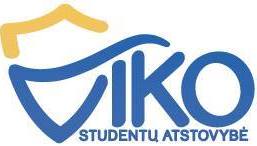 VILNIAUS KOLEGIJOSTARYBOS SUSIRINKIMOPROTOKOLAS2015-11-26   Nr. VilniusSusirinkimas įvyko 2015-11-26.Susirinkimo pirmininkė Renata Lapėnienė.Susirinkimo sekretorė Ana Diana Michailova.Dalyvauja 6 atstovų (sąrašas pridedamas priede).Darbotvarkė:Dėl Kalėdinių dovanų keitimosi.Dėl Kalėdinis vakarėlis.Dėl kvorumo sudėties per neeilinę-ataskaitinę konferenciją.Dėl EIF SA pirmininko atstatydinimo.Dėl revizijos ataskaitos.Dėl VIKO SA įstatų keitimo.Dėl mokymų „startuok“.Dėl atstovavimo žemėlapio analizės.Dėl projektų rašymo.Dėl VIKO SA puslapio. Dėl nedalyvavimo mokymuose.Dėl kitų klausimų.SVARSTYTA. Kalėdinių dovanų keitimasis. Pranešėjas – Renata Lapėnienė.NUTARTA. Fakultetinės studentų atstovybės tarpusavyje keičiasi Kalėdinėmis dovanomis 2015-12-17 d, Kalėdinio vakarėlio metu (nutarta bendru sutarimu). Dovanos savikaina iki 5 eurų.SVARSTYTA. Kalėdinis vakarėlis.Pranešėjas – Renata Lapėnienė.NUTARTA. Pritarta laisvalaikio komiteto siūlymui dovanoti dovaną alumniams ir renginio metu daryti uždarą dalį skirta koordinatoriams ir alumniams. Svarstyta dėl renginio tematikos. Pritarta renginį daryti disko stiliumi.SVARSTYTA. Kvorumo sudėtis per neeilinę-ataskaitinę konferenciją.Pranešėjas – Renata Lapėnienė.NUTARTA. Svarstyta dėl galimybės neįtraukti trečio kurso studentus į kvorumą. Pasiūlyta neįtraukti trečio kurso studentus skaičiuojant kvorumą jeigu nesusidaro kvorumas.Balsavimas: Už – 4 Prieš – 0Susilaiko – 0Nesusidarant kvorumui trečio kurso seniūnai bus neįtraukiami į kvorumą. Tuo atveju kvorumą sudaro pirmo ir antro kurso seniūnai.SVARSTYTA. EIF SA pirmininko atstatydinimo.Pranešėjas – Renata Lapėnienė.NUTARTA. EIF SA pirmininkas Donatas Prielgauskas yra nušalinamas nuo pareigų. Laikinai pirmininko pareigas eis Deividas Zmejauskas.SVARSTYTA. Revizijos ataskaitos.Pranešėjas –Renata Lapėnienė.NUTARTA. Fakultetinės atstovybės turėto išsianalizuota revizijos ataskaitas ir apsvarstyti pastabas. SVARSTYTA. Įstatų keitimas.Pranešėjas – Renata Lapėnienė.NUTARTA. 2015-11-25 vyko susirinkimas dėl įstatų keitimo, kuriame surašyti keitimo siūlymai. Siūlymai paviešinti tarybos grupėje socialiniuose tinkluose, iki sekmadienio galima pateikti savo siūlymus.SVARSTYTA. Mokymai „startuok“.Pranešėjas – Renata Lapėnienė.NUTARTA. Lietuvos studentų sąjunga rengia mokymus, kurie vyks 2015-11-28 – 2015-11-29. Bendru nutarimu į mokymus važiuoja Ieva Skuodytė, Indrė Šareikaitė ir Deividas Zmejauskas. SVARSTYTA. Atstovavimo žemėlapio analizė.Pranešėjas – Renata Lapėdienė.NUTARTA. Fakultetinės atstovybės turi peržiūrėti atstovavimo žemėlapius, patikrinti ar asmenys yra veiksnūs. Elena Balčiūnaitytė į tarybos grupę socialiniuose tinkluose įkels pavyzdį. Iki 2015-12-06 atstovavimo žemėlapiai turi būti sutvarkyti.SVARSTYTA. Projektų rašymas.Pranešėjas – Renata Lapėnienė.NUTARTA. Iškelta problema: nėra projektų rašymo darbo grupės. Bus sudaryta projektų rašymo komitetas, už kurį atsakinga Ieva Skuodytė. Komitetą turi sudaryti 5 asmenys. SVARSTYTA. VIKO SA puslapis.Pranešėjas – Renata Lapėnienė.NUTARTA. Nuo šiandienos VIKO SA puslapis vėl veikia. Būtina atnaujinti kontaktus ir nuotraukas. Tai galima padaryti susisiekus su centrinio biuro ryšių su visuomene koordinatore. SVARSTYTA. Nedalyvavimas mokymuose.Pranešėjas – Renata Lapėnienė.NUTARTA. Siūloma Lietuvos studentų sąjungos taryboje priimtą sprendimą dėl 50 Eur kompensacijos mokesčio neatvykus į mokymus be pateisinamos priežasties taikyti ir VIKO SA rengiamiems mokymams. Vienbalsiu pritarimu nutarta taikyti 20 Eur mokestį užsiregistravusiems ir neatvykusiems į mokymus asmenims be pateisinamos priežasties.Susirinkimo pirmininkė	Renata LapėnienėSusirinkimo sekretorė	Ana Diana Michailova